Об итогах муниципального этапа Всероссийскогоконкурса экологических проектов «Волонтёры могут всё»          Муниципальный этап Всероссийского конкурса экологических проектов «Волонтёры могут всё»    проводился с 16 ноября 2021 года по 13 января 2022 года в целях развития экологического волонтёрского и просветительского движения Липецкой области; поддержки инициатив детей и молодёжи, направленных на создание и реализацию социально значимых экологических проектов; воспитание активной гражданской позиции молодого поколения. Конкурс проводился для учащихся от 7 до 18 лет по направлениям: «Пойдём экологическими тропами», «Скажем нет урону природе», «Цветущая планета», «Мусор – угроза или вторая жизнь», «Волонтёры спешат на помощь», «Герои Отечества», «Друзья наши меньшие», «Мы за здоровый образ жизни», «Медиаволонтёрство», «Мир своими руками», «Учимся и работаем, отдыхая», «Будущее за нами, эковолонтёры». На рассмотрение районным оргкомитетом были представлены проекты по организации и проведению экомониторинга, обустройству и созданию цветников, уходу, озеленению и благоустройству воинских захоронений и мемориальных комплексов, решению проблем переработки мусора, популяризации ценностей здорового образа жизни., подготовленные участниками из четырёх ОУ: МБОУ СОШ №4, МБОУ СОШ п.свх.Прибытковский, МБОУ СОШ с.Сошки, МБОУ СОШ с.Фащёвка.В соответствии с Положением и на основании протокола оргкомитета по итогам муниципального этапа Всероссийского конкурса экологических проектов «Волонтёры могут всё»       П Р И К А З Ы В А Ю:1.  Признать призёрами и победителями муниципального этапа Всероссийского конкурса экологических проектов «Волонтёры могут всё» и наградить Почётными грамотами отдела образования Грязинского муниципального района участников от образовательных учреждений в следующем составе: 1 место - Барбашина Вероника, учащаяся МБОУ СОШ с.Фащёвка, проект рук-ль Татаринова Е.Б.;2 место - Копылова Вера, учащаяся МБОУ СОШ п.свх.Прибытковский, рук-ль Марчукова О.И.;3 место - Фёдорова Елизавета, учащаяся МБОУ СОШ п.свх.Прибытковский, рук-ль Кораблина А.Ю.2. Работы победителей и призёров направить в ГБУ ДО ЦДО «ЭкоМир» Липецкой области для участия в региональном этапе Всероссийского конкурса экологических проектов «Волонтёры могут всё». Начальник отдела образования                                                     А.Ю. Васильева 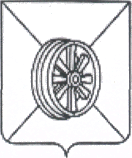 АДМИНИСТРАЦИЯ  ГРЯЗИНСКОГО  МУНИЦИПАЛЬНОГО  РАЙОНАОТДЕЛ      ОБРАЗОВАНИЯП Р И К А З13.01.2022 г.                                         №18г.Грязи